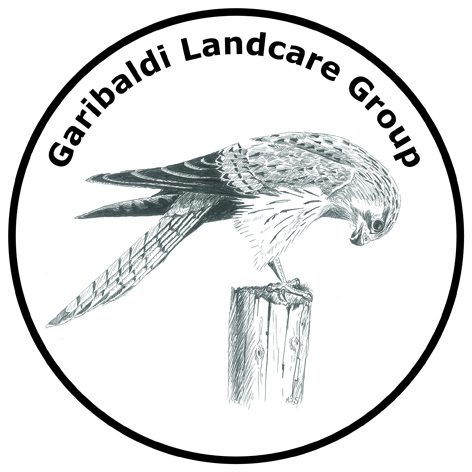 Who are we?Currently we have approx. 20 members, most of whom live around the Garibaldi area, from Buninyong through to Grenville (and a few from Ballarat)We are all volunteers. Our committee, elected at our AGM in November, consists of 5 volunteer members.We currently look after 3 areas of public land:Garibaldi Bridge Reserve South Durham Bridge Reserve Hardies Hill Reserve What we are doing this year?Direct seeding of wildflowers and understorey plants in South Durham Bridge Reserve and Garibaldi Bridge ReserveWeed control across all 3 reserves targeting gorse, blackberries, hemlock and herbaceous weeds.National tree day at South Durham Bridge, approx. 600 tubestock and 1000 direct seed What’s in it for you?Put your name on part of a reserve if you do the work.Access to free seeds and tubestock at cost price.Workshops including speakers/hands on activities  Information about local flora and faunaQuarterly Landcare magazineAccess via Landcare and Leigh Catchment Group for funding and resources for your own property.Networking within your local communityHow do we work?Structured working bees such as National Tree Day and 1st Sunday of each month – determined by our committeeOngoing project maintenance is carried out by members on an ad hoc basis individually or in small groups.This year we also plan to trial direct seeding in 2 of the reserves, with individuals taking responsibility for each ‘plot’ at a time that suits them.If you are not a member already, please see attached info on how to join.